WNIOSEKo wydanie Ograniczonego* Świadectwa zdatności do lotu (EASA)UWAGA: W celu poprawnego wypełnienia Wniosku należy zapoznać się z instrukcją dołączoną do wniosku. Należy wypełnić wszystkie jasne pola. Jeżeli jakiś element nie dotyczy danego statku powietrznego należy wpisać N/D. Nazwa, adres, numer telefonu kontaktowego, e-mail Właściciela statku powietrznego:Nazwa, adres, numer telefonu kontaktowego, e-mail Użytkownika statku powietrznego:Nazwa, adres, numer telefonu kontaktowego, e-mail Przedstawiciela upoważnionego do wnioskowania przez Właściciela / Użytkownika: (o ile dotyczy)ZAŁĄCZNIKI DO WNIOSKU (patrz Uwaga 7)OŚWIADCZENIEJa niżej podpisany(a) oświadczam, dane zawarte we wniosku są zgodne ze stanem faktycznym i prawnym. 
Jestem świadomy(a) odpowiedzialności karnej za zeznanie nieprawdy lub zatajenie prawdy.*	- niewłaściwe skreślićINSTRUKCJA I UWAGI DOTYCZĄCE WYPEŁNIANIA WNIOSKUUrząd Lotnictwa CywilnegoPrezes Urzędu Lotnictwa CywilnegoPrezes Urzędu Lotnictwa CywilnegoPrezes Urzędu Lotnictwa CywilnegoUrząd Lotnictwa CywilnegoNr sprawy (wypełnia ULC)Nr sprawy (wypełnia ULC)Nr sprawy (wypełnia ULC)Wypełnia ULCPotwierdzenie wpływu ULC (POK):Potwierdzenie wpływu ULC (POK):Nr kancelaryjny:Potwierdzenie wpływu LTT:Inspektor prowadzący:Inspektor prowadzący:Opłata lotnicza - kwota: Dotyczy Wpłynęła (kopia dowodu wpłaty)Inspektor prowadzący:Inspektor prowadzący:Decyzja nr:Inspektor prowadzący:Inspektor prowadzący:Data wydania:  Pełnomocnictwo      Opłata skarbowaSTATEK POWIETRZNY		  Nowy							 STATEK POWIETRZNY		  Nowy							 STATEK POWIETRZNY		  Nowy							 Używany:     import UE                     import z kraju trzeciegoUżywany:     import UE                     import z kraju trzeciego   Znaki rozpoznawczeSP-      Poprzednie znaki 
      rozpoznawcze      Poprzednie znaki 
      rozpoznawczePoprzedni rodzaj użytkowania Przewozy pasażerskie   Przewozy Cargo   Pozostałe (……...................................................................................................…..)Przewidywany rodzaj użytkowania Przewozy pasażerskie   Przewozy Cargo   Pozostałe (……...................................................................................................…..)Dane statku powietrznegoDane statku powietrznegoDane statku powietrznegoProducent / Typ / ModelSeriaNumer seryjnyRok produkcji / Kraj produkcjiNr Certyfikatu Typu / SAS * EASAWydanie / data wydaniaMTOM [kg]Ilość miejsc członków załogi(Uwaga 1)Zatwierdzona max. konfiguracja miejsc pasażerskich / max. masa ładunku cargoSilnikiSilnikiSilnikiProducent / Typ / ModelSeriaNumer seryjnyRok produkcji / Kraj produkcjiNr Certyfikatu TypuWydanie / data wydaniaŚmigła (dla śmigłowca dane wirnika(ów) i śmigiełka ogonowego, zespołów nośnych)Śmigła (dla śmigłowca dane wirnika(ów) i śmigiełka ogonowego, zespołów nośnych)Śmigła (dla śmigłowca dane wirnika(ów) i śmigiełka ogonowego, zespołów nośnych)Producent / Typ / ModelSeriaNumer seryjnyRok produkcji / Kraj produkcjiNr Certyfikatu TypuWydanie / data wydaniaPomocniczy Zespół napędowy (APU)  (o ile dotyczy)Pomocniczy Zespół napędowy (APU)  (o ile dotyczy)Pomocniczy Zespół napędowy (APU)  (o ile dotyczy)Producent / Typ / ModelSeriaNumer seryjnyRok produkcji / Kraj produkcjiNr Certyfikatu TypuWydanie / data wydaniaWYMAGANE DOKUMENTY ZDATNOŚCI (patrz Uwaga 2)WYMAGANE DOKUMENTY ZDATNOŚCI (patrz Uwaga 2)WYMAGANE DOKUMENTY ZDATNOŚCI (patrz Uwaga 2)Typ dokumentuNumer dokumentuData wydania / ważnościInstrukcja użytkowania w locieProgram obsługi technicznejSystemy, instalacje i wyposażenie statku powietrznego (patrz Uwaga 4)Systemy, instalacje i wyposażenie statku powietrznego (patrz Uwaga 4)Systemy, instalacje i wyposażenie statku powietrznego (patrz Uwaga 4)Systemy, instalacje i wyposażenie statku powietrznego (patrz Uwaga 4)ProducentTypIlośćAutopilotZwykły 3 kanałowy lub gorszy (bez V-NAV)Fail-passiveFail operationalFail-operational hybryd landing systemHF VHF/UHF (25/8.33MHz)MarkerADFDMETransponder ATC (Mode A/C/S)Radar meteorologicznyRadiowysokościomierzSystem ostrzegania GPWS/TAWSSystem unikania kolizji ACASVORGPSELTINSFMSDFDRCVRPozostałe zamontowane wyposażenie, które ma wpływ na:- operacje ETOPS- operacje Cat II/IIIa/IIIb- RVSM- PBNNrNazwa załącznikaZałączonoZałączonoJeżeli NIE, określić przyczynę nie dołączenia załącznikaNrNazwa załącznikaTAKNIEJeżeli NIE, określić przyczynę nie dołączenia załącznikaSprawozdanie z ważenia i wyznaczania środka ciężkościWymagane dokumenty zdatności (patrz Uwaga 2)Instrukcja użytkowania w locieAktualny status obsługi technicznejOdstępstwa od standardów budowy zatwierdzonych przez EASA (patrz Uwaga 5)(patrz UWAGA 5)Status poważnych napraw / modyfikacji wykonanych na statku powietrznym (patrz Uwaga 6)Status wykonania AD dla statku powietrznego Status wykonania AD dla silników i APU Status wykonania AD dla śmigieł / wirników Status wykonania AD dla komponentów Status wymagań obowiązkowych (CMR, AWL, FAL, LLP)Status wykonania biuletynów serwisowychWykaz wyposażenia awionicznego (patrz Uwaga 4)Program obsługi technicznej (dot. POT nie zatwierdzanych bezpośrednio przez ULC)Zalecenie wydania poświadczenia przeglądu zdatności do lotu po dokonaniu przeglądu zdatności według części M   Miejsce postoju statku
  powietrznego  (patrz UWAGA 3)                Miejsce stałego
                bazowaniaAkceptacja pokrycia kosztów dodatkowych związanych z wyjazdem inspektorów ULC (dotyczy wydania świadectwa po za granicami kraju) oraz szkoleń (dotyczy obejmowania nadzorem nowego typu statku powietrznego) zgodnie z ustawą Prawo Lotnicze.Akceptacja pokrycia kosztów dodatkowych związanych z wyjazdem inspektorów ULC (dotyczy wydania świadectwa po za granicami kraju) oraz szkoleń (dotyczy obejmowania nadzorem nowego typu statku powietrznego) zgodnie z ustawą Prawo Lotnicze.Akceptacja pokrycia kosztów dodatkowych związanych z wyjazdem inspektorów ULC (dotyczy wydania świadectwa po za granicami kraju) oraz szkoleń (dotyczy obejmowania nadzorem nowego typu statku powietrznego) zgodnie z ustawą Prawo Lotnicze.Akceptacja pokrycia kosztów dodatkowych związanych z wyjazdem inspektorów ULC (dotyczy wydania świadectwa po za granicami kraju) oraz szkoleń (dotyczy obejmowania nadzorem nowego typu statku powietrznego) zgodnie z ustawą Prawo Lotnicze. TAK NIEImię i nazwisko wnioskującegoPodpis wnioskującegoDataUWAGA 1. Ilość miejsc członków załogiObejmuje to miejsca w kabinie załogi (w tym miejsce obserwatora) oraz ilość miejsc personelu pokładowegoUWAGA 2 Wymagane dokumenty zdatnościNowo wyprodukowany statek powietrznyDla statków powietrznych wyprodukowanych we Wspólnocie Europejskiej (EU) należy przedłożyć Świadectwo zgodności (Statement of Conformity) na druku EASA form 52 wydane zgodnie z 21A.163(b) lub wydane zgodnie z 21A.130 i potwierdzone przez odpowiedni Nadzór lotniczy.Dla statków powietrznych wyprodukowanych poza Wspólnotą Europejską należy przedłożyć Eksportowe Świadectwo Zdatności do Lotu wydane przez Nadzór kraju producenta.Dokumenty powyższe uważa się za ważne o ile dostarczono je do ULC w ciągu 60 dniu od daty wydania.Dla używanych statków powietrznychWymagane jest oświadczenie kompetentnego nadzoru z kraju, w którym jest lub był zarejestrowany statek powietrzny, odzwierciedlające stan zdatności statku powietrznego na moment wydania (patrz Part21A.174). Zwykle będzie to jedna z następujących dwóch możliwości:Eksportowe świadectwo Zdatności do lotu wydane przez Nadzór lotniczy kraju eksportującego. Świadectwo to uznaje się za ważne, o ile jest wydane 60 dni przed dostarczeniem do ULC;Dla statków powietrznych importowanych z kraju członkowskiego EU:Świadectwo Zdatności do lotu wydane na druku EASA form 24 lub 25 (kopia)Ważne poświadczenie przeglądu zdatności do lotu (ARC) wydane na druku EASA form 15A lub 15B (kopia)W przypadkach wątpliwości co do statusu posiadanych dokumentów należy skontaktować się z Dyrektorem Departamentu Techniki Lotniczej PRZED wyrejestrowaniem i importem statku powietrznego.UWAGA 3 Miejsce postojuW przypadku, gdy oględziny statku powietrznego do wydania Świadectwa Zdatności do lotu wykonywane są poza terytorium Polski, wnioskodawca musi załączyć pismo, w którym akceptuje pokrycie wszystkich kosztów dodatkowych. Koszty dodatkowe obejmują m.in. koszty podróży, pobytu, diety.UWAGA 4 Systemy, instalacje i wyposażenieWnioskodawca powinien podać nazwę producenta oraz typ każdego zatwierdzonego, zainstalowanego wyposażenia z załączonej listy. Gdy nie ma danego wyposażenia należy wpisać „BRAK”.Alternatywnie do wniosku dołączyć wykaz wyposażenia awionicznego na którym wyspecyfikowano ww. dane.UWAGA 5 Odstępstwa od standardów budowy zatwierdzonych przez EASANależy załączyć oświadczenie producenta opisujące każdą różnicę od zatwierdzonego standardu produkcji. Jeżeli nie ma zmian należy wpisać „Nie ma”.UWAGA 6 ModyfikacjeNależy podać szczegóły opisujące wszystkie znaczące modyfikacje (np. dodanie, zamiana lub modyfikacja systemów lub wyposażenia) wykonane na danym statku powietrznym od momentu oryginalnej produkcji, w tym, Uzupełniające Certyfikaty Typu (STC). Każda wyszczególniona modyfikacja musi być wsparta dokumentacją opisującą modyfikację, status zatwierdzenia i zawierać suplement do Instrukcji Użytkowania w locie. Wszystkie modyfikacje muszą być zatwierdzone. Na Właścicielu spoczywa odpowiedzialność za udowodnienie, że modyfikacja została zatwierdzona (przez EASA). Przy każdej deklarowanej modyfikacji należy podać numer EASA STC lub innego zatwierdzenia. Modyfikacje, które nie posiadają odpowiedniego zatwierdzenia muszą być zatwierdzone przez EASA przed wydaniem Świadectwa Zdatności do Lotu.Jeżeli nie wykonano modyfikacji należy wpisać „nie ma”.UWAGA 7 ZałącznikiZałączniki nr 4-11 nie są wymagane jeżeli składany jest ULC-ARC-01 (w przypadku importu z kraju trzeciego używanego SP i braku odpowiednio zatwierdzonej CAMO) lub ULC-ARC-02 (w przypadku importu z kraju trzeciego używanego SP lub ARC utraciło ważność) W takim przypadku jako przyczynę nie dołączenia załącznika należy wpisać „nie dotyczy”.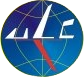 